   Бумажные               цветы.**********Идеи для творчества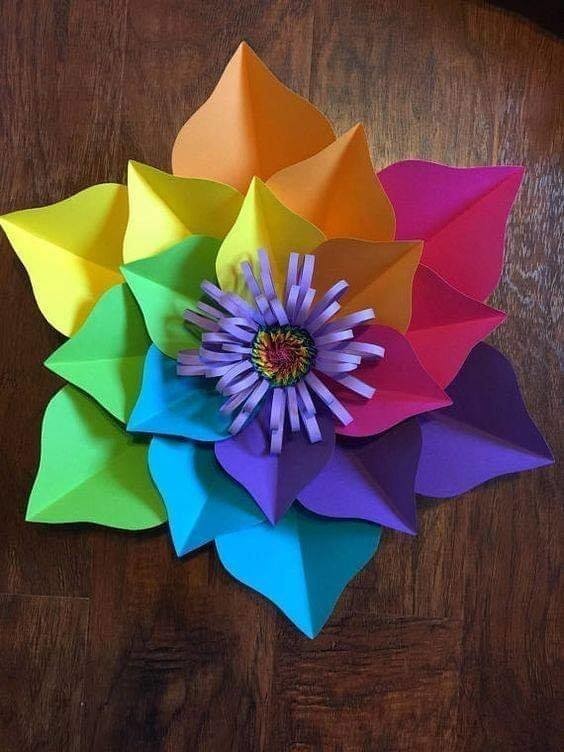 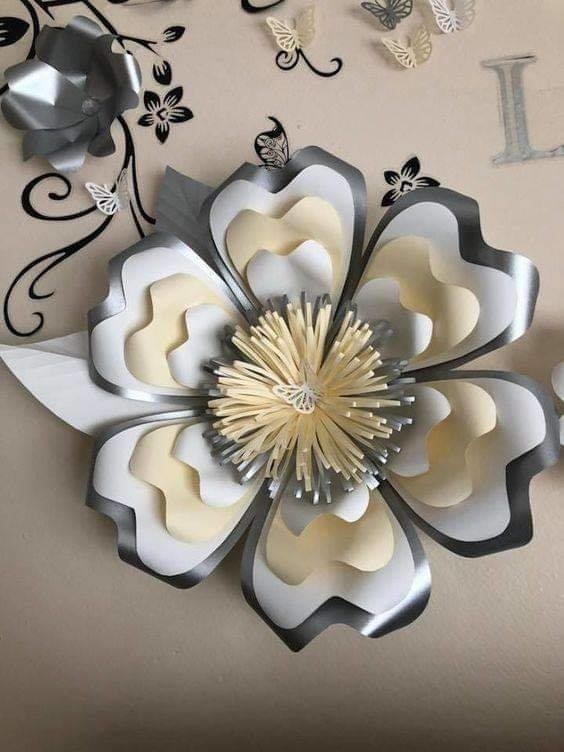 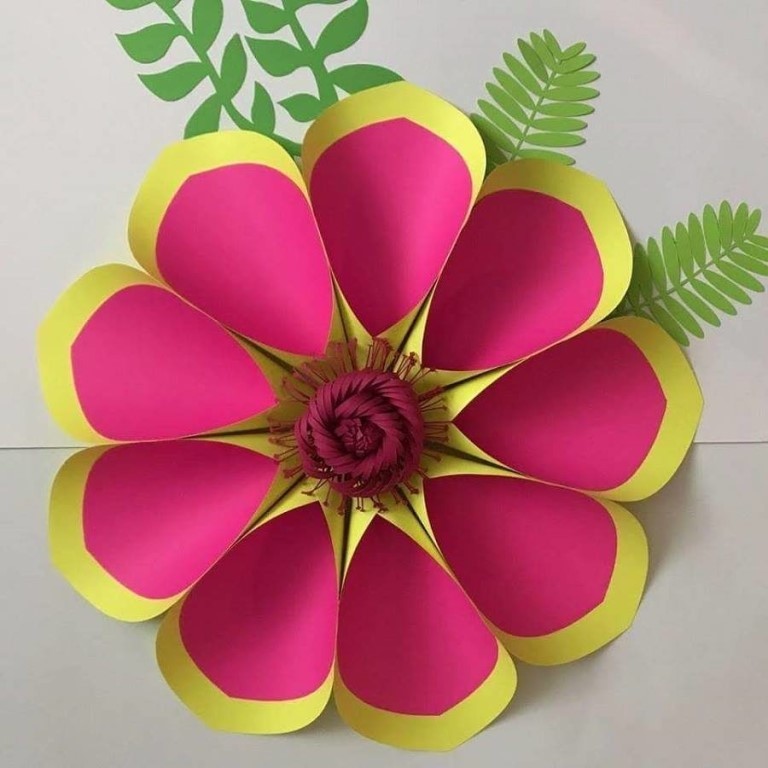 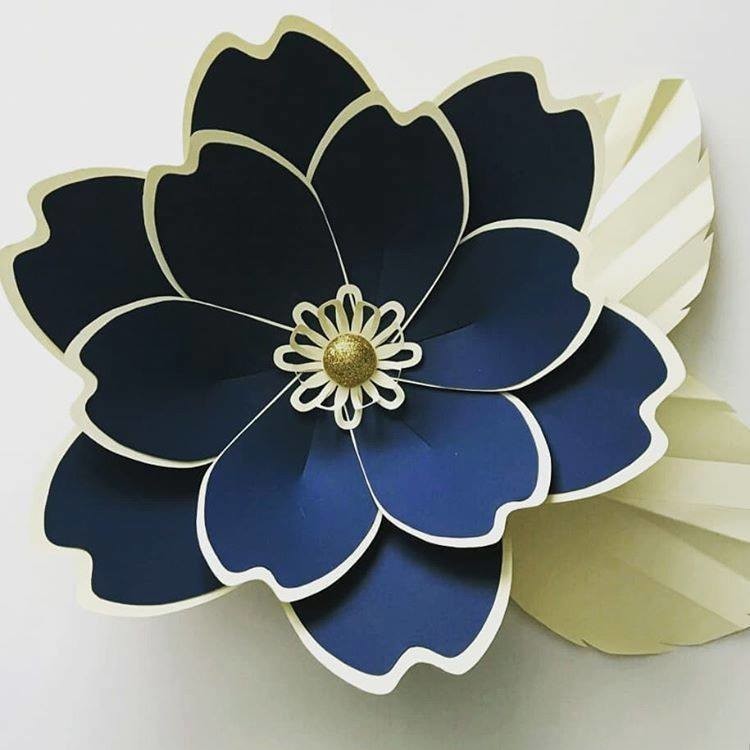 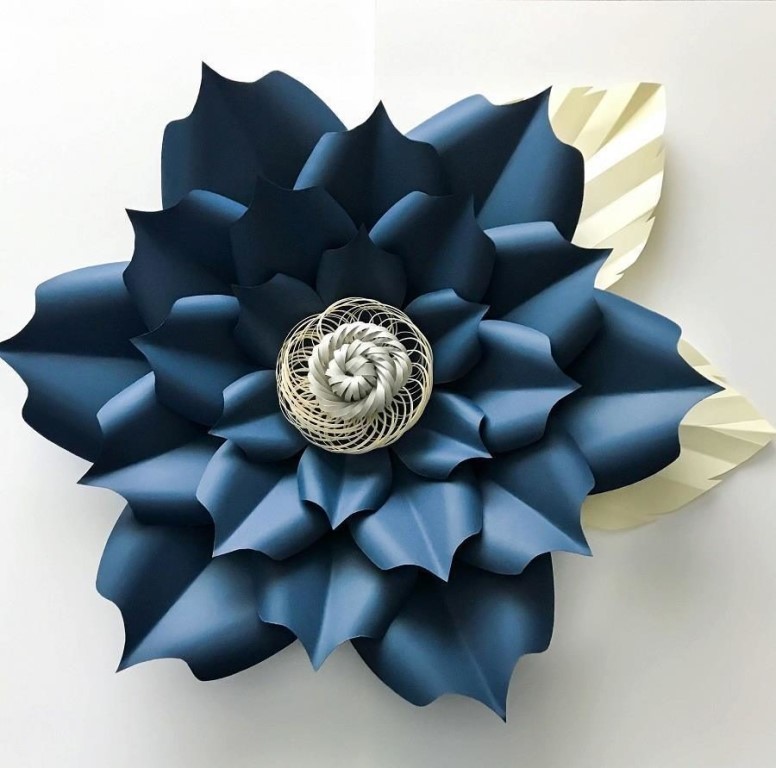 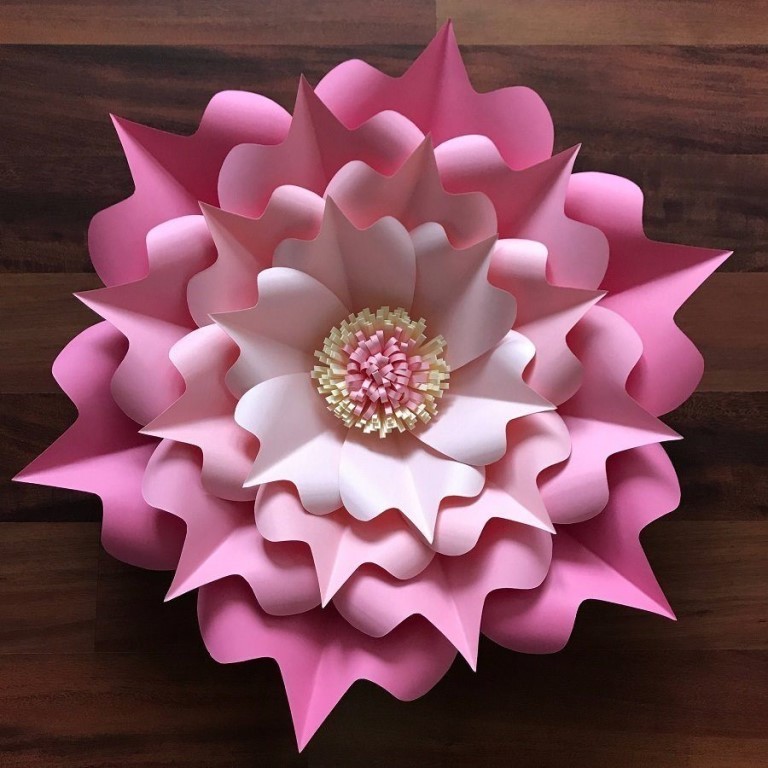 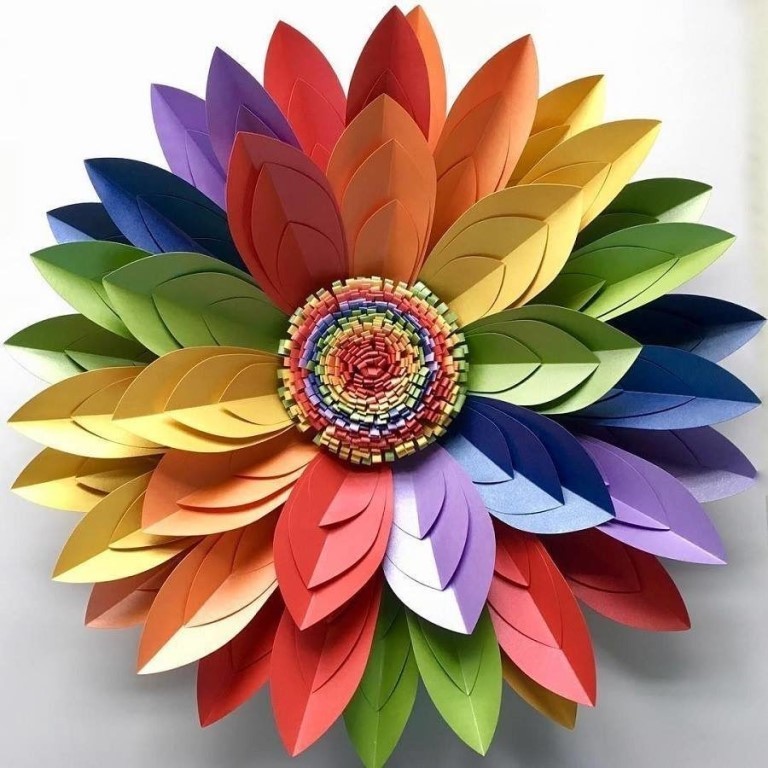 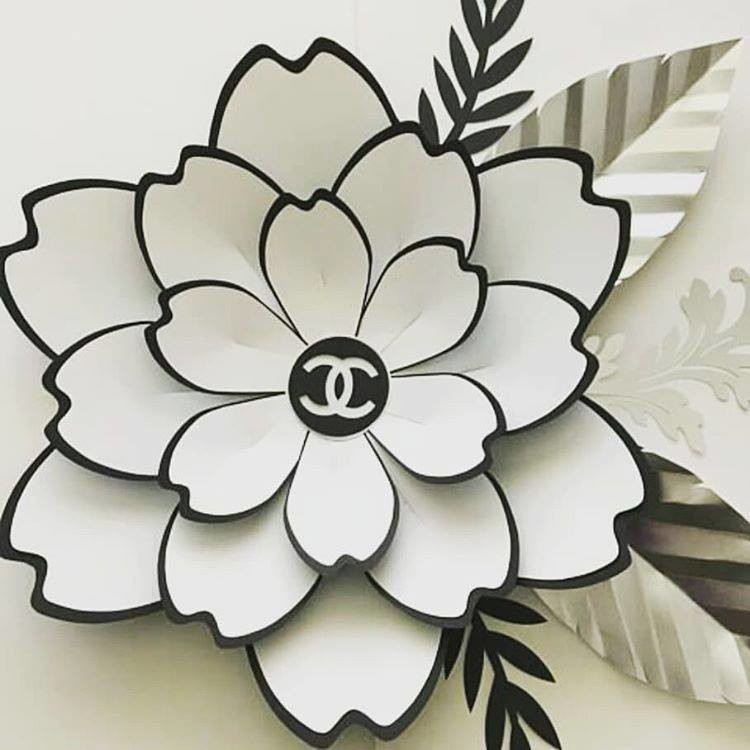 